                              ГБОУ СОШ с. Новодевичье                            м.р. Шигонский Самарская область            Праздничное мероприятие              в начальных классах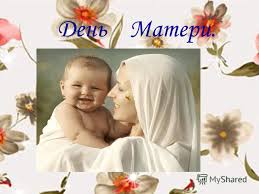                                                                                       Подготовила и провела                                                                                     учитель начальных классов                                                                                   Козлова О.П.                                                    2015 г.Ход праздникаПоказ презентации «Моя мама». Ведущий. Добрый день, дорогие мамы и бабушки! 
Здравствуйте! 
Есть три святыни, 
Три имени в мире. 
Нам голову вечно 
Пред ними склонять: 
Великое — Хлеб, 
Дорогое — Отчизна 
И третье — 
Бессмертью подобное — 
Мать! 
В последние дни ноября мы отмечаем замечательный праздник — День Матери. В этот день мы с особой теплотой вспоминаем о самых близких людях — наших мамах, бабушках, благодаря которым мы есть и живем!Просмотр  презентации «Наши мамы»Ведущий.Сегодняшняя программа посвящается самым добрым, самым красивым, самым любимым —  мамам!1.Пришел веселый праздник к нам,Чудесный праздник - праздник мам.Он Днем матери называетсяИ в конце ноября отмечается.2.Сегодня праздник наш любимый,Веселый, добрый, нежный, милый.Для мам мы песенки споем,Станцуем и стихи прочтем.ПесняТекст песни «Мама, мама»Мама, мама! -В этом слове солнца свет.Мама, мама! -Лучше слова в мире нет.Мама, мама!Кто роднее, чем она?Мама, мама!У неё в глазах весна.Мама, мама!На земле добрее всех!Мама, мама!Дарит сказки, дарит смех.Мама, мама!Из-за нас порой грустит.Мама, мама!Пожалеет и простит.Мама, мама!Вслух читает детвора.Мама, мама!Кто ещё так любит нас!Мама, мама!Это ласка нежных рук.Мама, мама!Это самый нежный друг.Мама, мама! -В этом слове солнца свет.Мама, мама! -Лучше слова в мире нет.Мама, мама!Льётся песенка ручьём.Мама, мама!Это мы о ней поём. Ма-а-ма!               3.  Наша мама вся в заботах, 
                  От темна и до темна. 
                 Каждодневная работа, 
                 Магазины, беготня.4. Надо женщинам уметь  Делать все на свете, Как же всюду им поспеть? Подскажите дети? 5.Может быть, как в сериале домработниц им нанять, 
Чтоб они белье стирали, Застилали бы кровать.6.Чисто в доме убиралиИ ходили в магазин,
Целый день с детьми играли….Хором (удивленно). А для мамы? 7.А для мамы лимузин!
Пусть родная отдыхает,
Всюду с папой разъезжает…
Что ж, довольно рассуждать,
Об этом можно лишь мечтать.8.Нашим мамам не пристало
Жить как в этих сериалах.
Жизнь у мам хоть и не мед,
Но дела идут вперед!9.Дарят нам тепло и ласку,
От улыбок их светло.
Мамы наши просто сказка!
Греет душу их тепло.10Без будильника встают,
Книжку прочитают,
Колыбельную споют,
Нежно приласкают.11.Мама - это значит нежность,
Это ласка, доброта,
Мама - это безмятежность,
Это радость, красота!
Мама - это на ночь сказка,
Это утренний рассвет,
Мама - в трудный час подсказка,
Это мудрость и совет!
ПесняМама                                                                                                                                                    Слова: Е. БлагининаМузыка: В. ШошинМама спит, она устала… Ну, и я играть не стала! Я волчка не завожу, А уселась и сижу. Не шумят мои игрушки, Тихо в комнате пустой … А по маминой подушке Луч крадется золотой. Припев: Баю-баю-баю, мама, Ты прости, я так упряма, Я тебе опять покоя не даю. Баю-баю-баю, мама, Буду я послушной самой Это я тебе пою. Я бы многого хотела – Не могу сидеть без дела, Я могла бы танцевать, Или в куклы поиграть. Но молчат мои игрушки Тихо в комнате пустой А на маминой подушке Луч смеется золотой. Припев. Но молчат мои игрушки, Тихо в комнате пустой … А по маминой подушке Луч крадется золотой. Припев. 12.На щеках у мамочки 
Две волшебные ямочки –
И когда она смеется
Свет такой лучистый льется,
Что подснежники растут, 
Прямо на глазах цветут
Мама солнышко мое 
Я – подсолнушек ее!13.Две руки всего у мамыСловно белых два крыла,Сколько дел она успелаСделать с раннего утра.13.Вот  погладила рубашки,Приготовила нам суп.Удивляемся мы с папойКак хватило маме рук?!14.У моей мамули руки золотые.У моей мамули руки не простые.Вкусно приготовит мама пирожки,Свяжет рукавички, шарфик и носки.А ещё умеет мама утешатьИ задачки даже трудные решать.15.Только мамы нас любят не за что-то, а просто,
Только лишь потому, что мы есть, мы живем,
Только к мамам идем мы по важным вопросам,
Только им свои беды, проблемы несем.16
Примите от нас в День Матери подарок,
Вздохните, и, рассмеявшись, крикни: "Ах!17. Я маме своей помогаю:
В песочнице суп я сварю,
Я в луже кота постираю…
Как, мама, тебя я люблю!
18. А я на обоях в прихожей
Мамули рисую портрет,
Братишка мне тоже поможет…
Мамуля, похож или нет?
19. Надену я мамино платье,
Лишь только обрежу длину,
Всем сразу вдруг станет понятно:
Люблю я лишь маму одну!20.А я ей подарок готовлю-
На папином новом авто
Царапаю: «Маме – с любовью!
Тебя не заменит никто!»21.А я твою новую шапку
В зайчонка тотчас превращу:
Пришью ему уши и лапки…
Подарок я сделать хочу!
22.А я вот подрался с Ванюшей –
Под глазом огромный синяк.
Сказал, что его мама лучше,
Я с ним не согласен никак!23.Я мамины туфли помою,
Кораблики в ванной пущу.
И мама придет, и увидит,
Что я ее очень люблю!24. Не будем мы спорить напрасно,
Мы мамочкам скажем своим,
Что дети их просто прекрасны…
ВМЕСТЕ: Ведь мы никогда не шалим!ПесняТекст песни "Мамочка милая, мамочка моя"1 Зореньки краше и солнца милей Та, что зовётся мамой моей. Мамочка, милая, мама моя, Как хорошо, что ты есть у меня! 2Ветер завоет, гроза ль за окном, Мамочка в доме – страх нипочём.Мамочка, милая, мама моя, Как хорошо, что ты есть у меня!3Спорится дело, веселье горой – Мамочка, значит, рядом со мной.Мамочку милую очень люблю, Песенку эту я ей подарю.Конкурсная программа.Ведущий. Из поколения в поколение народ в пословицах и поговорках передаёт добрые ласковые слова о матери. «Лучше мамы друга не сыщешь! Материнская ласка конца не знает! Сердце матери лучше солнца греет!»( Пословицы напечатаны на отдельных листах бумаги и развешаны на доске. Дети по очереди объясняют смысл каждой пословицы )
В начале конкурсной программы предлагаем провести небольшую  "Разминку”Соедините части  пословиц. (Приложение)
Ведущий. А сейчас объявляем первый конкурс:
                               1.Конкурс «РОМАШКА» для наших мамВедущий.(Ребята выносят разноцветную ромашку. Мамы по очереди, срывая лепестки, отвечают на вопросы, написанные позади лепестков.)1. В какой день недели родился Ваш ребёнок?
2. Назовите первое слово Вашего сына или дочки.3.  В каком возрасте  Ваш сын или дочка сделали  первый самостоятельный шаг.
4. Какие песни Вы пели, усыпляя Вашего кроху? Напойте куплет .
5. Назовите самое первое стихотворение, которое Вы выучили вместе.
6. Первый подарок, сделанный Вам Вашим ребенком.
7. Каким вы хотите видеть будущее Вашего любимого человечка?Пауза Номер.Сценка «Разговор»Мальчик:Наш звонок ужасно звонкий,Вылетаю в коридор…У меня с одной девчонкойЗавязался разговор.Девочка:А у нас был практикант! Это раз!Написали мы диктант! Это два!В-третьих, мы читали книжку,Там про одного мальчишку. Изобрёл он вертолёт:Летает задом наперёд! А у вас?Мальчик:А у нас Наташка – плакса,У неё в тетрадке – клякса. Кляксу Натка не сотрёт,Из-за кляксы день ревёт! А у вас?Девочка:А у нас – цветы на стенке,А ещё на стенке – план…А ещё не любит пенки В молоке один пацан… А у вас?Мальчик:А у нас Васильев Петя. Он сильнее всех на свете –Двум мальчишкам нос разбил!Папа в школу приходил…Девочка:Любит сладости Андрюша,Вечно что-то он жуёт…Он один полторта скушал –Десять дней болел живот! Вот!Мальчик:А мой папа – чемпион!Ходит он на стадион:Он кидает сверху гири –Будет самым сильным в мире!Девочка:Хоть мужчины и сильны –Не умеют печь блины…Вы, мужчины, недотёпы,Вас воспитывать, учить:И петрушку от укропа Вы не в силах отличить!Кстати, дома кто стирает?Богом вам талант не дан…Телевизор потребляя,Вы ложитесь на диван!Мальчик:От мужчины нету толку?Этот нам талант не дан?Кто прибил для книжек полку?Починил на кухне кран?Девочка:Борщ варить вам неохота,Не пожарите котлет…Вам удрать бы на работу,Ну, а больше толку нет!Мальчик:Ты, колючая заноза,Плохо знаешь ты мужчин,То и дело льёте слёзыИ к тому же без причин…Ты колючие слова говоришь, робея…Папа в доме ГОЛОВА!Девочка: А мама в доме – ШЕЯ!Мальчик:Я махнул рукою Свете. Эх! В буфет я не успел!Вот всегда девчонки этиОторвут от важных дел!Ведущий:Нет! Решать не надо в споре,В коридорном разговоре,Кто сильней и кто важней…Просто…мама всех нежней!2.Конкурс. «РАССУЖДАЛКИ» .Дорогие мамы, вам необходимо отгадать слова, значение которых устами детьми звучат так.  Cчастье
У детей этого половина на половину. Потому что мама то ругает, то мороженое покупает.
Телесериал
Это больше всего нравится женщинам, потому что там всякие захватывающие события происходят. Мужчин, например, убивают по нескольку штук сразу.
Стиральный порошок
Обычно это насыпают в стиральную машину. А вот что будет, если его насыпать в суп, я не знаю. Потому что, еще не пробовала.
Бортпроводница
Она должна быть обязательно худой. А то, если она будет толстая, она застрянет между рядами. Придется пилоту выходить и проталкивать ее по проходу. А это не очень удобно.
Живот
Это очень важное место у человека. Там расположены макароны, компот, борщ. Среди всего этого где-то еще сердце помещается.
Кипятильник
В поход его не берут, потому что в лесу трудно найти розетку.
Бессонница
Это может быть у невесты. Лежит она ночью и думает: “Какое у меня завтра платье будет? Красивое или нет? А главное - какой у меня завтра муж будет?”
Аристократы
Если им предложить мясо тухлое и молоко прокисшее, или хлеб засохший, они обычно отказываются. Говорят, что этого не любят. Вот такие они интеллигентные люди.
Пауза Номер.сценка «Домашнее сочинение».Ведущий :Витек склонился над столомИ сжал виски руками.Он сочиненье пишет:«Как я помогаю маме».То ручку погрызёт Витёк,То засопит, угрюмый.Названье есть, а дальше что?Попробуй-ка, придумай!Но тут из кухни мама вдругНегромко сына кличет:Мама: Витюнчик, сбегай в магазин.Мне соли бы и спичек.Витя: Что ты! Ведь я над сочиненьем бьюсь,Ещё полно работы!Ведущий : Примолкла мама, и сынокВ тетради вывел фразу.Витя: «Для мамы что-нибудь купить –Всегда бегу я сразу…»Ведущий : Вот приоткрыла мама дверь:Мама: Витюня, ты мне нужен.Я – в магазин. Почисть покаКартошечки на ужин!Витя: Ещё чего?Мне даже слушать тошно!Тут –  сочинение, а тыС какой-то там картошкой!!!Ведущий : Исчезла мама, а сынок в тетради подытожил:Витя: «Я завтрак маме сам варю. Обед и ужин – тоже…»(Собирает портфель, убегает со сцены, возвращается, крича:)Витя: Пять с плюсом!..3.Эстафета "Наоборот" Девочка собирает сумочку, надевает  шляпу, туфли. Мама собирает портфель, завязывает бантик (заколку),  вприпрыжку бежит.Надо сумочку собрать,Красиво шарфик подвязать,Шляпу модную надеть.По дороге под ноги внимательно смотреть.Портфель в школу собираем,Бантик, заколку приколоть не забываем.В школу скорее вприпрыжку шагаем.Мальчики накрывают стол, составляют меню на завтрак. Мамы делают из бумаги самолётик и кораблик.4.Конкурс "Объяснялки” (участвуют мама и дети)
Ведущий: Кухня не только место, где готовят еду, а нечто большее. Здесь вечером за одним столом собирается вся семья, за чашкой чая обсуждаются семейные дела. Без кухни невозможно представить домашний уют. Согласитесь, приятно, открыв дверь своего дома, ощутить запах свежих пирогов, услышать мелодичный шум кипящего чайника. Подмечено, кстати, что в семьях, где традиционны семейные трапезы, меньше ссор, больше уважения друг к другу и взаимопонимания. Сейчас мы посмотрим, как вы сумеете понять друг друга. Задание – без слов с помощью жестов, объяснить название кухонных принадлежностей. Командам раздаются конверты, в которых вложены задания: "кастрюля”,  "холодильник”, "сковорода”, "микроволновая печь”, чайник”, "миксер”, и т.д.
Задание: мамы описывают предмет жестами, а дети должны угадать, что это.
5.Конкурс «Загадки»1.Шла свинья из Саратова, вся исцарапана. (Терка)2.Кругло и широко, дыр много, а пролезть нельзя. (Решето)3.Четыре синих солнца 
У бабушки на кухне, 
Четыре синих солнца 
Горели и потухли. 
Поспели щи, шипят блины. 
До завтра солнца не нужны.
Ответ: Газовая плита4.Ей набили мясом рот, 
И она его жует, 
Жует, жует и не глотает – 
В тарелку отправляет. 
Ответ: Мясорубка5.Мойдодыру я родня,Отверни скорей меня: И холодною водою Живо я тебя умою.Кран6.Из русской печиКашу из печи тащи.Чугунок очень рад,Что его схватил … (ухват).7.Книзу узок, верх широк,Не кастрюля … (чугунок).8.Вся макушка в дырках мелких, — Горечь горькая в тарелках. (Перечница)9.Мой сердечный друг-приятель 
В чайном тресте председатель: 
Все семейство вечерком 
Угощает он чайком. 
Парень дюжий он и крепкий: 
Без вреда глотает щепки. 
Хоть и ростом невелик, 
А пыхтит, как паровик. (самовар)10.Младшая сестра граблей,Четыре зуба есть у ней.
Но на кухне жизнь её,
И дело знает лишь своё!
(ВИЛКА)11.Длиннохвостая лошадка
Привезла нам каши сладкой.
Ждет лошадка у ворот –
Открывай пошире рот.
(Ложка)12. Захочешь чай - любую выбирай!Вот они - толстушки.Кто такие? (Кружки)6. «Дарим частичку любви и добра»Мамам и детям раздаются сердечки, они пишут на них пожелания и прикрепляют на ватман.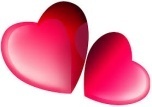 Все вместе исполняют песню «Пусть всегда будет солнце».Молодцы! Это был последнее задание. С ним вы тоже хорошо справились. Вот и приближается к концу наш праздник, а теперь разрешите прочесть вам еще одно стихотворение.Берегите своих детей,Их за шалости не ругайте,Зло своих неудачных днейНикогда на них не срывайте.Не сердитесь на них всерьез,Даже если они провинились,Ничего нет дороже слез,Что с ресничек родных скатились.Если валит усталость с ног.Совладать, с нею нету мочи,Ну а к Вам подойдет сынок.Или руки протянет дочка.Обнимите покрепче их,Детской ласкою дорожите.Это счастье - короткий миг.Быть счастливыми поспешите.Ведь растают как снег весной,Промелькнут дни златые этиИ покинут очаг роднойПовзрослевшие Ваши дети.Пусть дети радуют вас успехами, внуки дарят доброту и внимание. Пусть каждый ваш день будет наполнен мужской заботой и поддержкой. Тепла семейного очага, здоровья, любви и понимания! Осталось сказать только одно: не забывайте родителей, берегите матерей...Дети вручают подарки мамам.ПриложенияПословицы.При солнце тепло, … (а при матери добро).
Птица радуется весне, … (А младенец матери).
В гостях хорошо, … (а дома лучше).
Не нужен клад, … (когда в семье лад).
У детины заболит пальчик. … (а у матери сердце).
Нет лучше дружка, … (чем родная матушка).
Мать кормит детей, … (как земля людей).
Каково на дому - … (таково и самому).
Материнское слово мимо не молвится.Маменька родимая - свеча неугасимая.Сына побили, а у матери спина болит.
Сыр калача белее, а мать всех друзей милее.
Мать – святыня, с ней не спорят.
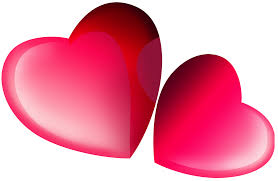 